__Тел.: (8-4348)3-67-36, факс (8-4348)3-67-36 Ekat.Nsm@tatar.ru. ________РЕШЕНИЕСовета Екатерининского сельского поселенияНовошешминского муниципального района Республики Татарстанот «1» марта 2024 года                                                                                                № 45-134 О проекте решения Совета Екатерининского сельского поселения Новошешминского муниципального района Республики Татарстан «О внесении изменений в Устав муниципального образования Екатерининское сельское поселение Новошешминского муниципального района Республики Татарстан, утвержденного решением Совета Екатерининского сельского поселения Новошешминского муниципального района Республики Татарстан от 10.03.2015 № 52-115В соответствии с Федеральным законом от 6 октября 2003 года № 131-ФЗ «Об общих принципах организации местного самоуправления в Российской Федерации», с Бюджетным кодексом Российской Федерации, Градостроительным кодексом Российской Федерации, статьей 7 Закона Республики Татарстан от 28 июля 2004 года № 45-ЗРТ «О местном самоуправлении в Республике Татарстан, Совет Екатерининского сельского поселения Новошешминского муниципального района Республики ТатарстанРЕШИЛ:Внести в Устав муниципального образования Екатерининское сельское поселение Новошешминского муниципального района Республики Татарстан, утвержденный решением Совета Екатерининского сельского поселения Новошешминского муниципального района Республики Татарстан от 10.03.2015 №52-115 (в редакции решений :№2-7 от 21.10.2015; №9-19 от 15.01.2016; №22-40 от 25.11.2016; №28-50 от 17.04.2017; 43-76 от 15.12.2017; №53-91 17.05.2018; №61-110 14.12.2018; №68-122; от 12.07.2019; №81-150 от 15.06.2020;№12-33 от 31.05.2021; №18-54 от 28.12.2021; №24-75 от 08.07.2022; №32-95 от 16.03.2023) (далее – Устав) следующие изменения:Пункт 12 части 1 статьи 5 Устава изложить в следующей редакции:«12) организация и осуществление мероприятий по работе с детьми и молодежью, участие в реализации молодежной политики, разработка и реализация мер по обеспечению и защите прав и законных интересов молодежи, разработка и реализация муниципальных программ по основным направлениям реализации молодежной политики, организация и осуществление мониторинга реализации молодежной политики в Поселении;»;Пункт 31 статьи 34 Устава изложить в следующей редакции:«31) учреждение печатного средства массовой информации и (или) сетевого издания для обнародования муниципальных правовых актов, доведения до сведения жителей Поселения официальной информации;»;Подпункт пятый пункта 6 части 1 статьи 50 Устава изложить в следующей редакции:«- организация и осуществление мероприятий по работе с детьми и молодежью, участие в реализации молодежной политики, разработка и реализация мер по обеспечению и защите прав и законных интересов молодежи, разработка и реализация муниципальных программ по основным направлениям реализации молодежной политики, организация и осуществление мониторинга реализации молодежной политики в Поселении;»;1.4. Подпункт второй пункта 9 части 1 статьи 50 Устава изложить в следующей редакции:«- организация и осуществление мероприятий по работе с детьми и молодежью, участие в реализации молодежной политики, разработка и реализация мер по обеспечению и защите прав и законных интересов молодежи, разработка и реализация муниципальных программ по основным направлениям реализации молодежной политики, организация и осуществление мониторинга реализации молодежной политики в Поселении;»;Статью 71 Устава изложить в следующей редакции:«71. Порядок обнародования и вступления в силу муниципальных правовых актов.1. Муниципальные нормативные правовые акты, затрагивающие права, свободы и обязанности человека и гражданина, муниципальные нормативные правовые акты, устанавливающие правовой статус организаций, учредителем которых выступает муниципальное образование Екатерининское сельское поселение Новошешминского муниципального района Республики Татарстан, а также соглашения, заключаемые между органами местного самоуправления, вступают в силу после их официального обнародования.2. Официальным обнародованием муниципального нормативного правового акта, в том числе соглашения, заключенного между органами местного самоуправления, является их:1) официальное опубликование полного текста на Официальном портале правовой информации Республики Татарстан (https://pravo.tatarstan.ru; свидетельство о регистрации в качестве средства массовой информации ЭЛ № ФС77-60244 выдано 17.12.2013 Федеральной службой по надзору в сфере связи, информационных технологий и массовых коммуникаций (Роскомнадзор)) или в периодическом печатном издании, распространяемом в районе газета «Шешминская новь»  («Яңа Чишмә») (https://novoshishminsk.ru; газета зарегистрирована 30.11.2007 в Поволжском Управлении Федеральной службы по надзору за соблюдением законодательства в сфере массовых коммуникаций и охране культурного наследия, свидетельство о регистрации ПИ №ФС7-4787);2) размещение в разделе Екатерининское сельское поселение на официальном сайте Новошешминского муниципального района на Портале муниципальных образований Республики Татарстан в информационно-телекоммуникационной сети «Интернет»: https://Novosheshminsk.tatarstan.ru;3) размещение на информационных стендах, расположенных: Республика Татарстан, Новошешминский район, с. Слобода Екатерининская, ул. Советская, у д.19а, ул. Центральная, у д.46; д. Новое Иванаево, ул. Центральная, у д.29а. 3.   Для обеспечения доступа граждан к Официальному порталу правовой информации Республики Татарстан действуют пункты подключения
к информационно-телекоммуникационной сети «Интернет», расположенные 
по адресам: с. Слобода Екатерининская, ул. Приовражная, д.9 (помещения  Исполнительного комитета Екатерининского сельского поселения Новошешминского муниципального района Республики Татарстан); с. Слобода Екатерининская, ул. Центральная, д.49 (помещение Екатерининской сельской библиотеки МБУК «Централизованная библиотечная система Новошешминского муниципального района Республики Татарстан»); д. Новое Иванаево, ул. Молодежная, д. 1А (помещение Новоиванаевской сельской библиотеки МБУК «Централизованная библиотечная система Новошешминского муниципального района Республики Татарстан»). 4.Муниципальные нормативные правовые акты, соглашения, заключаемые между органами местного самоуправления, обнародуются в течение 10 рабочих дней со дня их подписания, за исключением муниципальных правовых актов или их отдельных положений, содержащих сведения, распространение которых ограничено федеральным законом. 5. Нормативные правовые акты муниципального образования Екатерининское сельское поселение Новошешминского муниципального района Республики Татарстан о налогах и сборах вступают в силу в соответствии с Налоговым кодексом Российской Федерации.6. Муниципальные правовые акты, не указанные в пункте 1 настоящей статьи, вступают в силу со дня их подписания, если иное не установлено самим актом.7. Перечень периодических печатных изданий, сетевых изданий с указанием доменных имен соответствующих сайтов в информационно-телекоммуникационной сети «Интернет» и сведений об их регистрации в качестве средств массовой информации, в которых осуществляется обнародование (за исключением официального опубликования) муниципальных правовых актов, в том числе соглашений, заключенных между органами местного самоуправления, доводится до всеобщего сведения путём опубликования правового акта Главы Поселения».        2. Утвердить порядок учета предложений к проекту изменений, вносимых в Устав муниципального образования Екатерининское сельское поселение Новошешминского муниципального района Республики Татарстан» (Приложение № 1).  3. Настоящий проект решения Совета Екатерининского сельского поселения Новошешминского муниципального района Республики Татарстан «О проекте решения Совета Екатерининского сельского поселения Новошешминского муниципального района Республики Татарстан «О внесении изменений и дополнений в Устав муниципального образования Екатерининское сельское поселение Новошешминского муниципального района Республики Татарстан», утвержденного решением Совета Екатерининского сельского поселения Новошешминского муниципального района Республики Татарстан от 10.03.2015 № 52-115» принять и вынести на публичные слушания. 4. Провести публичные слушания по проекту решения Совета Екатерининского  сельского поселения Новошешминского муниципального района Республики Татарстан «О внесении изменений и дополнений в Устав муниципального образования Екатерининское сельское поселение Новошешминского муниципального района Республики Татарстан», утвержденного решением  Совета Екатерининского сельского поселения Новошешминского муниципального района Республики Татарстан от 10.03.2015 № 52-115» 14 марта 2024 года в 17.00 часов в здании исполкома  Екатерининского сельского поселения Новошешминского муниципального района, по адресу: ул. Приовражная, д.9 с. Слобода Екатерининская, Новошешминский район, Республика Татарстан.Порядок организации публичных слушаний, порядок проведения публичных слушаний и порядок учета предложений граждан по вопросам публичных слушаний осуществляется в соответствии с Положением о порядке организации и проведения Публичных слушаний, общественных обсуждений, на территории муниципального образования Екатерининское сельское поселение Новошешминского муниципального района Республики Татарстан, утвержденного решением Совета Екатерининского сельского поселения Новошешминского муниципального района Республики Татарстан от 8.07.2022 №24-74.5. Совету Екатерининского сельского поселения Новошешминского муниципального района обеспечить проведение публичных слушаний, прием и учет предложений граждан по указанному проекту решения Совета Екатерининского сельского поселения Новошешминского муниципального района Республики Татарстан.6. Постоянной комиссии по экологии землепользованию, строительству, жилищно-коммунальному хозяйству и благоустройству территории доработать проект решения Совета Екатерининского сельского поселения Новошешминского муниципального района Республики Татарстан с учетом предложений, высказанных на публичных слушаниях и поступивших в ходе обсуждения, и внести на рассмотрение заседания Совета Екатерининского сельского поселения Новошешминского муниципального района Республики Татарстан.7. Опубликовать настоящее решение на «Официальном портале правовой информации Республики Татарстан» в информационно – телекоммуникационной сети «Интернет»: https://pravo.tatarstan.ru, на официальном сайте Новошешминского муниципального района на Портале муниципальных образований Республики Татарстан в информационно-телекоммуникационной сети «Интернет»: https://novosheshminsk.tatarstan.ru.  8. Контроль за исполнением настоящего решения возложить на постоянную депутатскую комиссию Совета Екатерининского сельского поселения Новошешминского муниципального района по законности, правопорядку и взаимодействию с представительными органами поселений.Глава Екатерининского сельского поселенияНовошешминского муниципального районаРеспублики Татарстан			                                                             О.В. Смурыгина Приложение к решению СоветаЕкатерининского сельского поселения Новошешминского муниципального района Республики Татарстан  от «1» марта 2024 года №45-134Порядокучета предложений к проекту изменений, вносимых в Устав муниципального образования Екатерининское сельское поселение Новошешминского муниципального района Республики Татарстан»Предложения к проекту изменений, вносимых в Устав муниципального образования Екатерининское сельское поселение Новошешминского муниципального района Республики Татарстан, вносят в Совет Екатерининского сельского поселения Новошешминского муниципального района Республики Татарстан по адресу: 423196, Республика Татарстан, Новошешминский район, с. Екатерининская, ул. Приовражная, д. 9 каб. № 1 в письменной форме секретарю Исполнительного комитета Екатерининского сельского поселения Новошешминского муниципального района.      Предложения принимаются в рабочие дни с 08.00 до 16.30 часов со дня обнародования на официальном сайте Новошешминского муниципального района в на Портале муниципальных образований Республики Татарстан в информационно-телекоммуникационной системе «Интернет»: https://novosheshminsk.tatarstan.ru/.Заявки на участие в публичных слушаниях с правом выступления подаются по адресу: 423196, Республика Татарстан, Новошешминский район, с. Слобода Екатерининская, ул. Приовражная, д. 9 каб. № 1 лично или по почте (с пометкой на конверте «обсуждение Устава»).СОВЕТ ЕКАТЕРИНИНСКОГО          СЕЛЬСКОГО ПОСЕЛЕНИЯ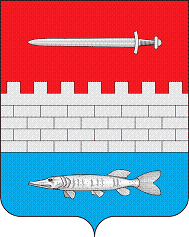 НОВОШЕШМИНСКОГОМУНИЦИПАЛЬНОГО РАЙОНАРЕСПУБЛИКИ ТАТАРСТАН423196, РТ Новошешминский район с. Сл.Екатерининская, ул. Приовражная д. 9.тел.: (8-4348) 3-67-36, факс: (8-4348) 3-67-36ТАТАРСТАН РЕСПУБЛИКАСЫ           ЯҢА ЧИШМӘМУНИЦИПАЛЬ РАЙОНЫЕКАТЕРИНА АВЫЛ  ҖИРЛЕГЕ               СОВЕТЫ423196, РТ Яңа Чишмә районы ,Екатерина  авылы,  Приовражная урамы, 9тел.: (8-4348)3-67-36 факс: (8-4348) 3-67-36